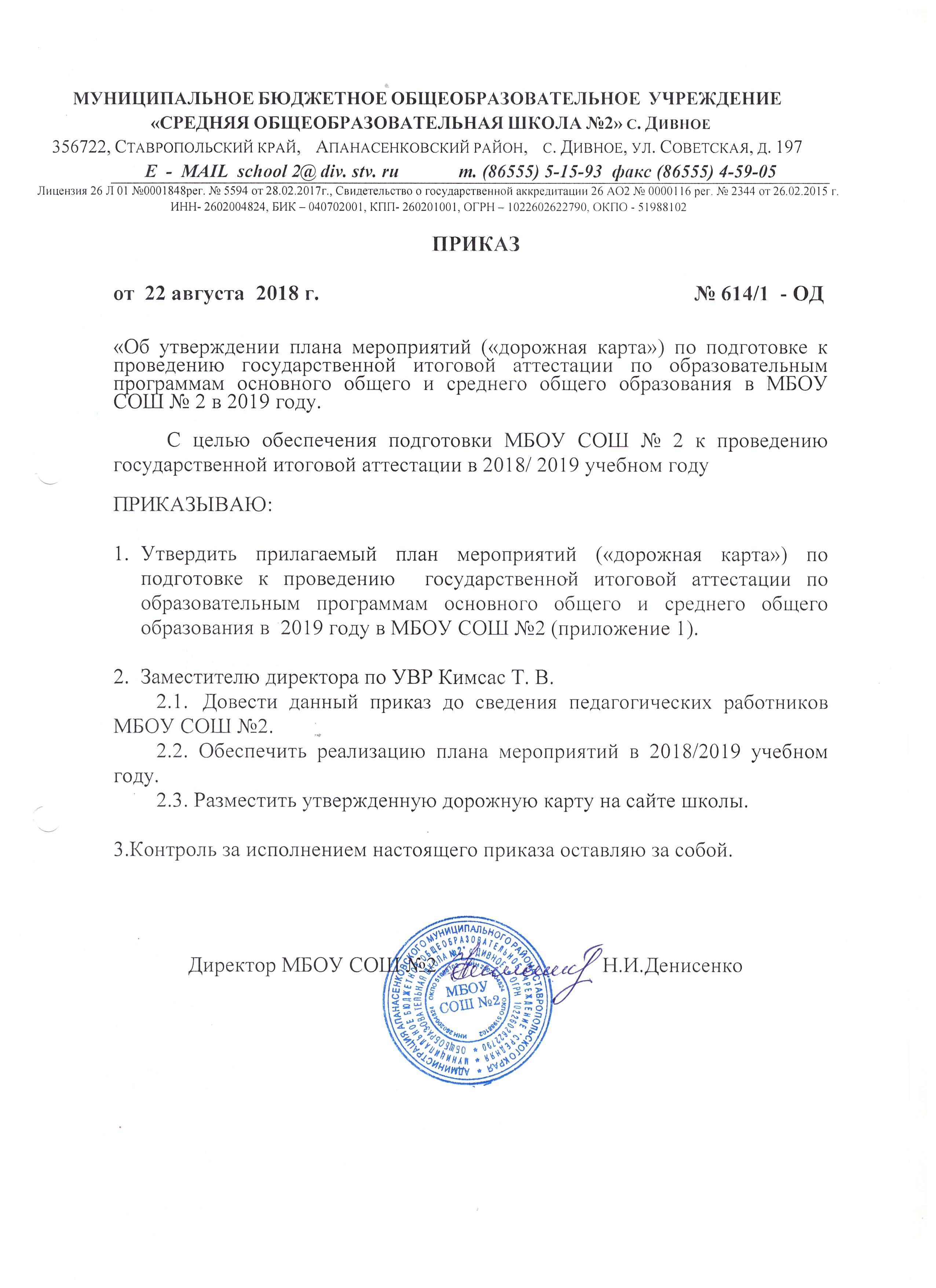 Приложение к приказу № 614/1 – ОД                                                                                                                                           от 22.08.2018                                                                  Дорожная карта организации и проведения государственной итоговой аттестации по  образовательным программам основного общего и среднего общего образования в МБОУ СОШ №2 с. Дивное в 2018/2019 учебном году№ п/пНаименование мероприятияСрокиОтветственныйОжидаемый результатI. Анализ  проведения ГИА-9 и ГИА-11 в 2017 годуI. Анализ  проведения ГИА-9 и ГИА-11 в 2017 годуI. Анализ  проведения ГИА-9 и ГИА-11 в 2017 годуI. Анализ  проведения ГИА-9 и ГИА-11 в 2017 годуI. Анализ  проведения ГИА-9 и ГИА-11 в 2017 году1.1.Рассмотрение итогов ГИА-9 и ГИА-11 на педагогическом совете.29.08.2018 г.Зам. директора по УВР Кимсас Т. В.Обсуждение результатов, определение задач1.2.Рассмотрение итогов ГИА-9 и ГИА-11 на заседаниях школьных МО30.08.2019 г.Руководители  ШМО: Чуркина Н. Ф., Гергель А. А., Ковтышная Н. В., Илюхина Н. В.Составление плана работы по подготовке к ГИАII. Меры по повышению качества преподавания учебных предметов II. Меры по повышению качества преподавания учебных предметов II. Меры по повышению качества преподавания учебных предметов II. Меры по повышению качества преподавания учебных предметов II. Меры по повышению качества преподавания учебных предметов 2.2.Организация и проведение семинаров, консультаций  для педагогов школыВ течение годаЗам. директора по УВР Кимсас Т. В.Использование материалов в практической деятельности при подготовке к ГИА2.3.Организация и проведение элективных курсов, консультаций, дополнительных занятий для выпускников 9 и 11 классов при подготовке к ГИАВ течение годаЗам. директора по УВР Кимсас Т. В, руководители ШМО.Повышение качества знанийIII. Нормативно-правовое обеспечениеIII. Нормативно-правовое обеспечениеIII. Нормативно-правовое обеспечениеIII. Нормативно-правовое обеспечениеIII. Нормативно-правовое обеспечение3.1.Подготовка нормативной документации, отражающей работу по организации и проведению ГИА-9 и ГИА-11, в соответствии с действующим законодательством по организации и проведению ГИА.В течение годаЗам. директора по УВР Кимсас Т. В.Нормативные акты по ГИАIV. Обучение лиц, привлекаемых к проведению ГИАIV. Обучение лиц, привлекаемых к проведению ГИАIV. Обучение лиц, привлекаемых к проведению ГИАIV. Обучение лиц, привлекаемых к проведению ГИАIV. Обучение лиц, привлекаемых к проведению ГИА4.1.Обучение организаторов ППЭ. Январь – апрель 2019 г.Зам. директора по УВР Кимсас Т. В.Получение сертификатов об обученииV. Организационное сопровождение ГИА-9 и ГИА-11V. Организационное сопровождение ГИА-9 и ГИА-11V. Организационное сопровождение ГИА-9 и ГИА-11V. Организационное сопровождение ГИА-9 и ГИА-11V. Организационное сопровождение ГИА-9 и ГИА-115.1.Организация и подготовка к проведению ГИА -11 по обязательным учебным предметам  в 2019 годуВ течение всего учебного годаЗам. директора по УВР Кимсас Т. В., классный руководитель Дьяченко Е. Н.Проведение ГИА-11 по математике, русскому языку5.2.Сбор предварительной информации о планируемом количестве участниках ГИА-9, ГИА-11 в 2019 году из числа:-выпускников 2018/2019 учебного года;-лиц с ограниченными возможностями здоровья, инвалидов.До 01.12.2018Зам. директора по УВР Кимсас Т. В., классные руководители 9, 11 классов.Информация о количестве участников ГИА5.3.Формирование сведений в региональной информационной системе обеспечения проведения ГИА-9, ГИА-11В соответствии с Порядком проведения ГИА-9 и ГИА-11, графиком ФЦТЗам. директора по УВР Кимсас Т. В.Своевременное формирование РИС5.4.Организация и проведение итогового сочинения (изложения).Участие в обучении экспертов по оцениванию работ.Декабрь, февраль, майЗам. директора по УВР Кимсас Т. В.Проведение итогового сочинения (изложения)5.6.Подготовка документов и информации об участниках ГИА с ОВЗ, в том числе обучающихся, сдающих ГИА на дому;Февраль-март 2019Зам. директора по УВР Кимсас Т.В.Соблюдение равных условий для участников ГИА5.7.Формирование списка общественных наблюдателей для проведения ГИА-9 и ГИА-11, их аккредитация:-информирование общественности о статусе наблюдателя при проведении ГИА;-сбор заявлений от лиц, желающих получить статус общественного наблюдателя, их представление в ОО ААМР;-посещение обучающих семинаров для общественных наблюдателей;-организация консультационной поддержки для общественных наблюдателей.август-май 2018, 2019 г.г.В течение периода подготовки и проведения ГИАЗам. директора по УВР Кимсас Т. В.Список общественных наблюдателей от МБОУ «Средняя общеобразовательная школа №2» с. ДивноеVI. Мероприятия по информационному сопровождению ГИАVI. Мероприятия по информационному сопровождению ГИАVI. Мероприятия по информационному сопровождению ГИАVI. Мероприятия по информационному сопровождению ГИАVI. Мероприятия по информационному сопровождению ГИА6.1.Оформление и функционирование информационных стендов «ГИА-9» и «ЕГЭ-2018» на 1 этаже школы и в учебных кабинетах.СентябрьВ течение годаЗам. директора по УВР Кимсас Т. В., учителя-предметникиИнформационные стенды по подготовке к ГИА6.2.Информационное наполнение сайта школы, своевременное размещение информации по ГИА -9 и ГИА-11.В течение годаЗам. директора по УВР Кимсас Т. В.Размещение актуальной информации на сайте школы6.3.Посещение совещаний ОО ААМР СК по вопросам ГИА В течение годаЗам. директора по УВР Кимсас Т. В.Информационная компетентность6.4.Проведение родительских собраний по вопросам ГИА, консультаций и встреч с выпускниками 9, 11 классов и их родителями (законными представителями).В течение годаЗам. директора по УВР Кимсас Т. В. классные руководители  9, 11 классовОбеспечение информирования участников ГИАVII. Контроль за организацией и проведением ГИАVII. Контроль за организацией и проведением ГИАVII. Контроль за организацией и проведением ГИАVII. Контроль за организацией и проведением ГИАVII. Контроль за организацией и проведением ГИА7.1Рассмотрение вопросов подготовки к ГИА на совещаниях при директоре и совещаниях коллективаВ течение годаЗам. директора по УВР Кимсас Т. В.,Информация по итогам мониторинга7.2Внутришкольный контроль над  качеством преподавания (в том числе, классно-обобщающий контроль в 9, 11 классах).  Контроль над  работой со слабоуспевающими обучающимися.2 четвертьЗам. директора по УВР Кимсас Т. В.,Справки по итогам контроля